St. Timothy Lutheran ChurchLessons and Carols – Drive-In ServiceDecember 27, 2020 – 10:00 a.m. Welcome to our Drive In Service today!  Please tune into 98.3 FM to enjoy our prelude until the service begins at 10:00 am.  Thank you for joining us.  Prelude                AnnouncementsCOVID-19 STATE MANDATESSTAY IN YOUR CARWINDOWS UP or WINDOWS DOWN with a mask*Christmas Prayer	P:  Good and Loving God, we rejoice in the birth of Jesus, who came among the poor to bring the riches of your grace. As you have blessed us with your gifts, let them be a blessing for others. With the trees of the field, with all earth and heaven, we shout for joy at the coming of your Son.C:  Amen*	Opening Song		Hark the Herald Angels Sing	AL: First Reading	Isaiah 9:2-7	      Here ends the reading.	P: 	Second Reading	Luke 1:26-35, 38        Here ends the reading.	Carol:  O Little Town of Bethlehem                 	AL: Third Reading	Luke 2:1-7	     	Here ends the reading.	Carol:  Away in a Manger                 	P: Fourth Reading	Luke 2:8-16			Here ends the reading.	Carol:  Angels from the Realms of Glory                 	AL: Fifth Reading	Matthew 2:1-11			Here ends the reading.Carol:  The First Noel  	P:  Sixth Reading	John 1:1-5, 14			Here ends the reading. 	P:  	Homily/Reflections	  Ned Lindstrom*P/AL:  Prayers of the Church  *	P:  Sharing God’s Peace	P:  The peace of the Lord be with you always.	C:  And also with you.		P:  Let’s share God’s peace with one another.            HONK YOUR HORNS to share the peace!Offering:  Thank you for mailing in your offering or placing it in the container on your way in or out of the service. *P:  Lord’s Prayer		C:  Our Father, who art in heaven,			Hallowed be thy name.		Thy kingdom come, thy will be done,			On earth as it is in heaven.		Give us this day our daily bread;			And forgive us our trespasses,		As we forgive those who trespass against us;		And lead us not into temptation,			But deliver us from evil.			For thine is the kingdom, and the power,			And the glory, forever and ever.  Amen  *	Benediction    P:  Almighty God,    who sent the Holy Spirit to Mary,    proclaimed joy through the angels,    sent the shepherds with good news,    and led the magi by a star,    bless you this day ☩ through the Word made flesh.	  C:  Amen.*	Sending Song: Good Christian Friends Rejoice	*	Dismissal	AL: Go in peace.  Share the gift of Jesus.	C:  Thanks be to God.    Postlude*=Please StandANNOUNCEMENTS***We welcome everyone today as we continue our indoor worship in addition to our Drive-In Service.     Come inside OR stay in your car.   Your choice!***Prayer Requests:  Pastor Ivy Gauvin, Sandy Carlson, Ron Simpson, Karen Johnson, Roy Pihl, George and Janet Balcom, Maj-Britt Traynor, Beverly Klang, Trudy Fetzner, Thom Shagla, Matt Isaacson, Mabel Tranum, Rick Duzick, Kay Mattern, Emerson Allaby, Sarah Van Staalduinen, John Gingrass, and Dick Starks.  Also those serving in the military and law enforcement and their families, including Ben Wickerham, Jeffrey Clauson, David Bentley and Kris Peterson,*** Birthday greetings this week to Mark Wickerham, Jamie Carlson and Linnea Goebel.  Happy Birthday!!*** Visitors – we would love to learn more about you and serve you any way we can.  Use any of the contacts on the cover of this bulletin to reach out to us!While Pr. Ivy is out, you can contact Pastor Heather Allport-Cohoon if there is a need for pastoral care. She can be reached at 716-708-6466.Synodically Authorized Minister Ned Lindstrom will be leading worship and preaching on Sundays. He can be reached at 716-490-3820.Drive-In MessageWith the onset of colder weather, we will be changing how we get communion cups to you.  Instead of asking the usher to stand out in the cold, rainy or snowy weather for 20 minutes, we will bring the cups out to you when everyone has arrived, gotten their bulletins and parked.   Also with colder weather, we have a portable charger available in the church JUST IN CASE….    Stay warm, and stay healthy!!!Service SongsHark! The Herald Angels SingHark! The herald angels sing, “Glory to the newborn King,Peace on earth, and mercy mild, God and sinners reconciled.”Joyful, all you nations rise. Join the triumph of the skies.With angelic hosts proclaim, Christ is born in Bethlehem. Hark! The herald angels sing, “Glory to the newborn King!”Hail the heav’n born Prince of Peace. Hail the Sun of righteousness!Light and life to all He brings, ris’n with healing in His wings.Mild He lays His glory by, born that we no more may die.Born to raise each child of earth, born to give us second birth.Hark! the herald angels sing, “Glory to the newborn King!”O Little Town of BethlehemO, little town of Bethlehem, how still we see thee lie!Above thy deep and dreamless sleep, the silent stars go by.Yet in thy dark streets shineth the everlasting light.The hopes and fears of all the years are met in thee tonight.Away in a MangerAway in a manger, no crib for His bed.The little Lord Jesus, laid down His sweet head.The stars in the bright sky looked down where He lay.The little Lord Jesus asleep on the hay.Angels, from the Realms of GloryAngels, from the realms of glory wing your flight o’er all the earth.Once you sang creation’s story, now proclaim Messiah’s birth.Come and worship, come and worship, worship Christ, the newborn King.Shepherds, in the fields abiding, watching o’er your flocks by night.God with us is now residing, yonder shines the infant light Come and worship, come and worship, worship Christ, the newborn King.The First Noel And by the light of that same star, three wisemen came from country far.To seek for a King was their intent, and to follow the star wherever it went.Noel, Noel, Noel, Noel! Born is the King of Israel.Then entered in those wisemen three full reverently upon their knee,And offered there in His presence, their gold, and myrrh, and frankincense.Noel, Noel, Noel, Noel! Born is the King of Israel.Good Christian Friends, RejoiceGood Christian friends, rejoice, with heart and soul and voice.Give ye heed to what we say. Jesus Christ is born today.Ox and ass before Him bow, and He is in the manger now.Christ is born today! Christ is born today!Good Christian friends, rejoice with heart and soul and voice.Now ye hear of endless bliss. Jesus Christ was born for this!He has opened heaven’s door, and we are blest forevermore.Christ was born for this! Christ was born for this!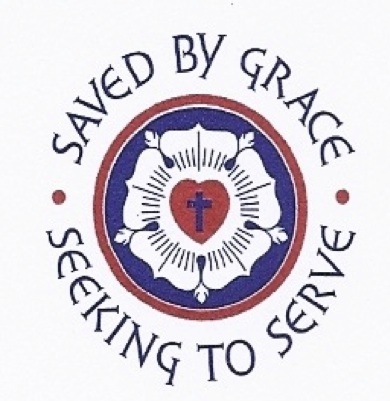 St. TimothyLUTHERAN CHURCHDrive-In and Indoor ServiceDecember 27, 2020Minister – Ned LindstromAssistant Liturgist – Kristie BloomquistMusic Director – Gale Svenson-CampbellSingers – Ann McKillip and Kathy CarlsonPr. Gauvin’s Cell – (716) 904-0855Church Email – sttimothy2015@gmail.comFacebook – www.facebook.com/sttimsbemusWebsite – www.sttimothybemus.comPLEASE REMAIN IN YOUR CARSTHROUGHOUT THE SERVICE.THANK YOU.